SAINTGITS COLLEGE OF APPLIED SCIENCESPATHAMUTTOM, KOTTAYAMFirst Internal Assessment Examination, September 2018B. Com Third Semester (Computer Applications & Taxation)QUANTITATIVE TECHNIQUES FOR BUSINESS – ITotal: 50 marks							Name   ………………….Time: 2 Hours								Roll Number ……………							Section AAnswer any 5 questions. Each question carries 2 marks.What are the uses of weighted average method?Define Statistics in plural sense and singular sense.The mean weight of 150 students in a class is 60kgs. The mean weight of boys and girls is 70 and 55kgs respectively. Find the number of boys and girls in the class.What are the reasons for distrust of statistics?Calculate the harmonic mean from the following:                     10, 20, 30, 40, 50   Give any one example of inclusive, exclusive and open-ended series. (5 X 2 = 10 marks)						Section BShort essay questionsAnswer any 5 questions. Each question carries 5 marks. List out the merits and demerits of Arithmetic Average.Find the missing frequency from the following                          Marks:                      0-5     5-10    10-15       15-20     20-25     25-30     30-35                         No of students:          10     12           16            ?             14          10             8                        The average marks is 16.82.List out the essential characteristics of an ideal average.Population of India is increased by 35% in the first decade, 45% in the second decade and 50% in third decade. What is the average rate of increase in population. Explain with example how median can be located graphically.Arithmetic mean of 100 items is 50. At the time of calculation one item was misread as 78 instead of 87. Calculate the correct mean.(5 X 5 = 25 marks)Section CLong essay questionsAnswer any 1 question. It carries 15 marks.Locate median.  If 60% of students pass the test, find the minimum marks obtained by a pass candidate.Marks:                             0-10       10-20     20-30     30-40    40-50   50-60            No of students:                 4	        6	        20	          10   	7	3Determine mean from the following:Marks:                 More than 0     More than 10   More than 20   More than 30    More than 40     No of students:           120		80		60		45		30                    More than 50     More than 60   More than 70     More than 80                                                   15		  10		   8		   2(1 X 15 = 15 marks)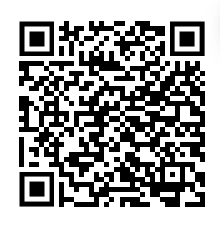 Scan QR code for the answer scheme